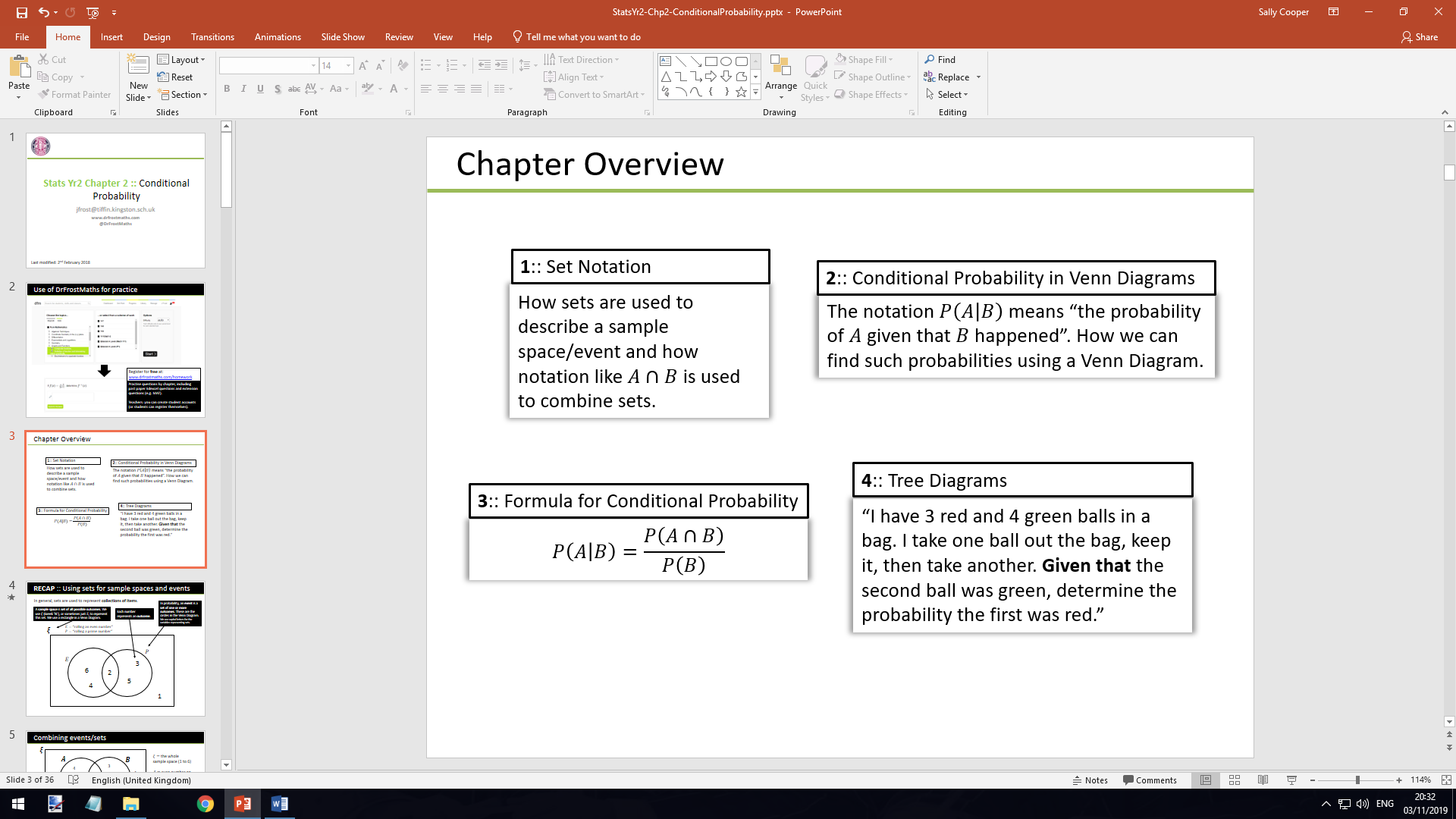 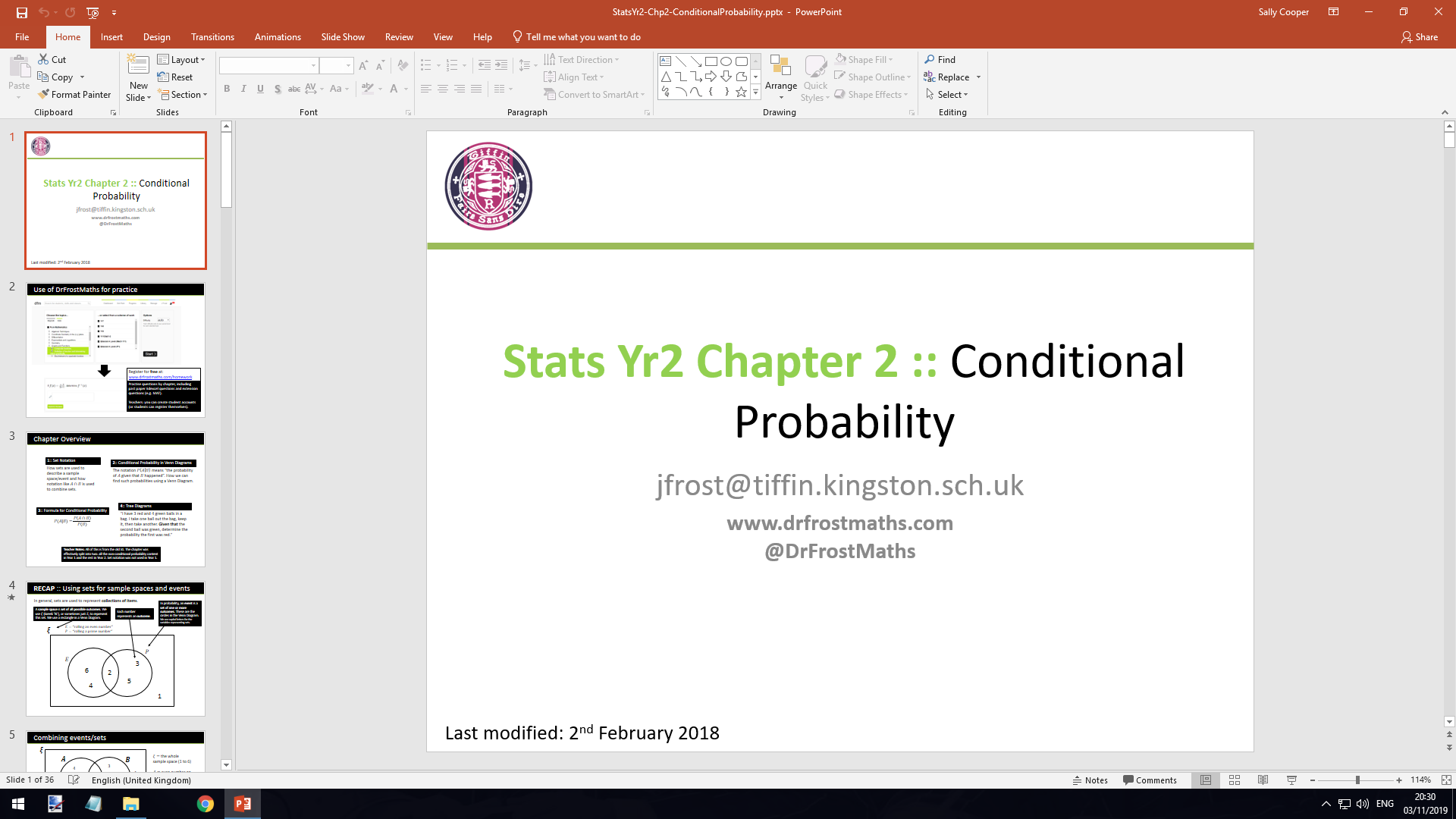 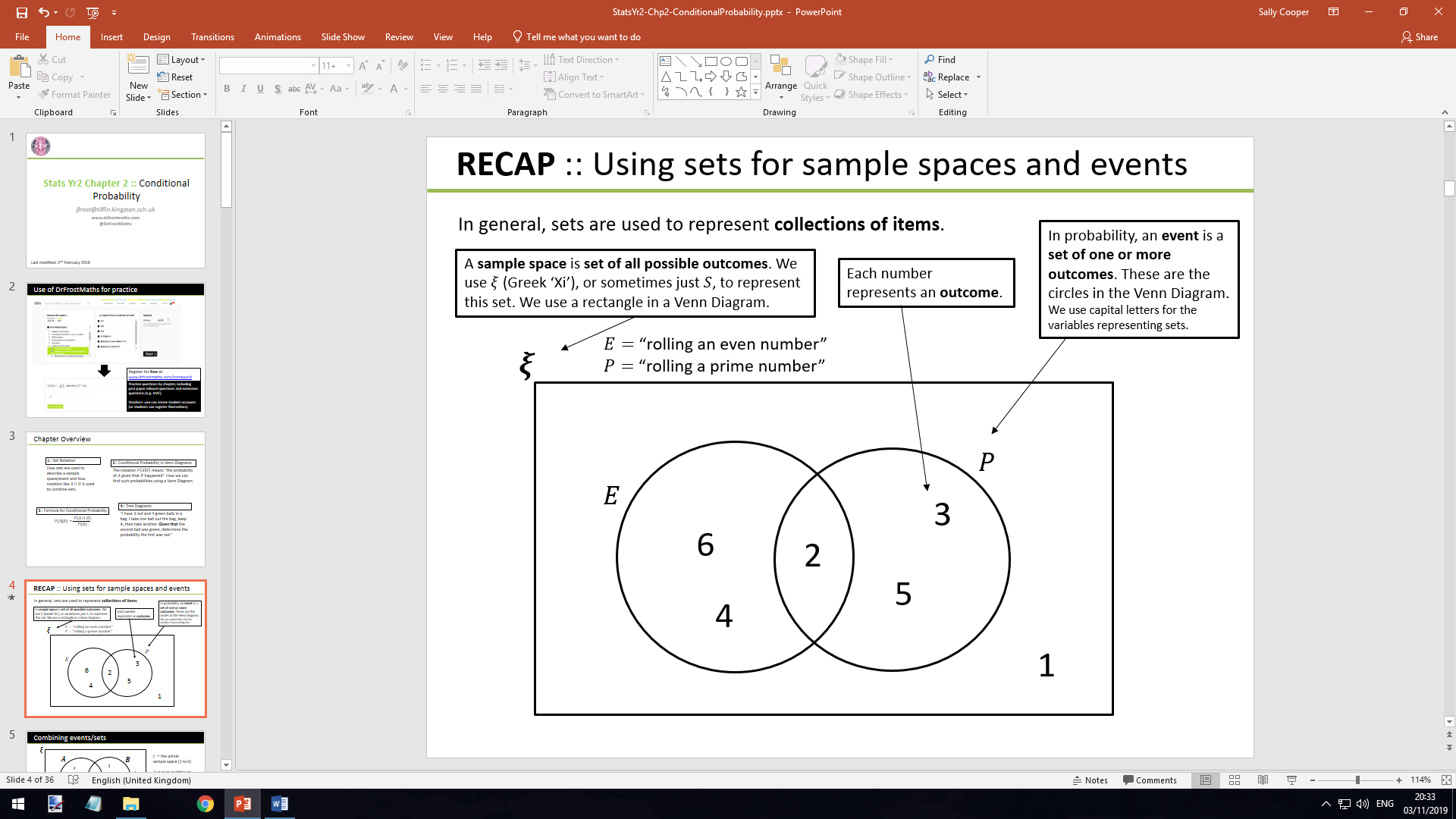 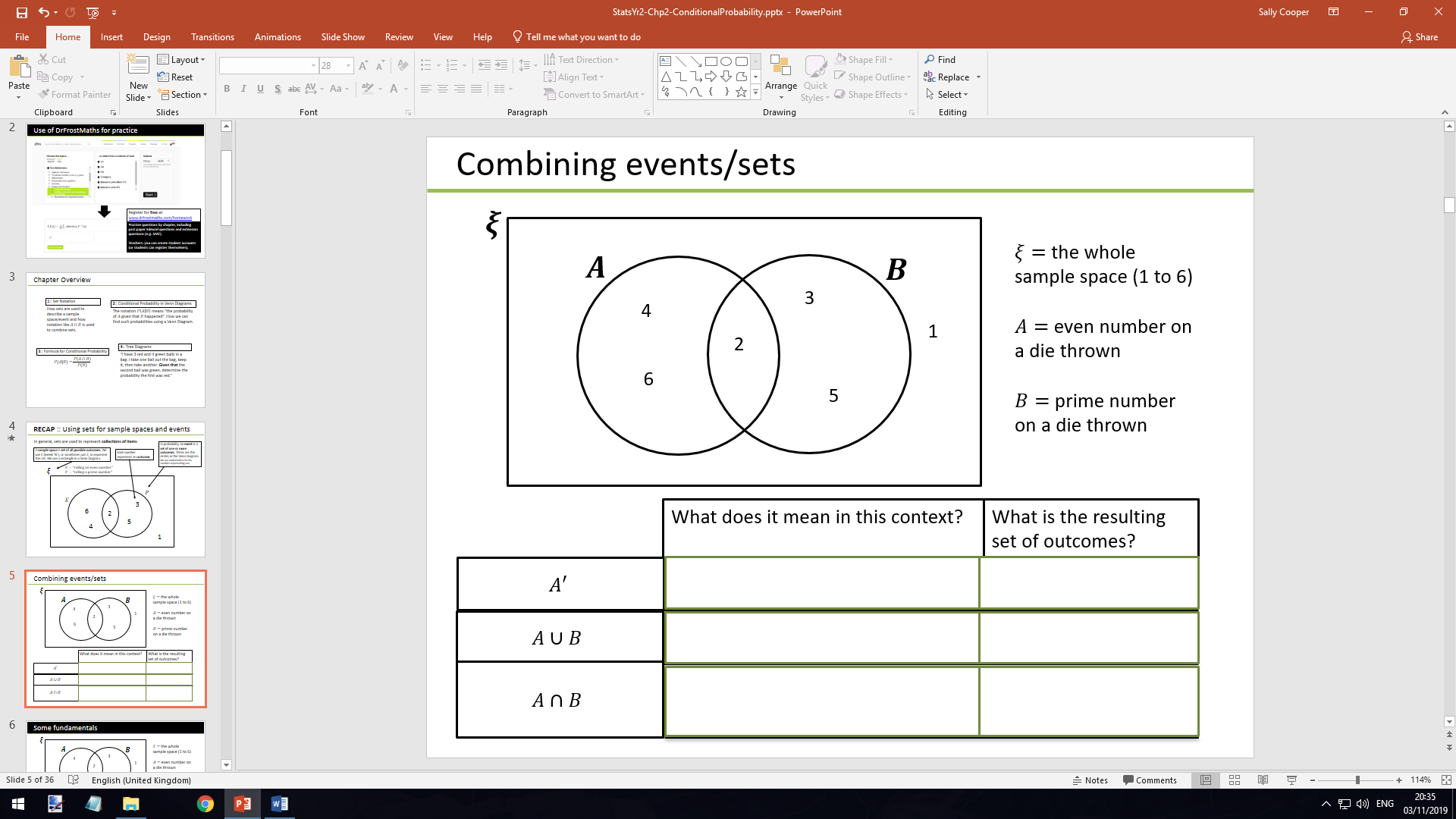 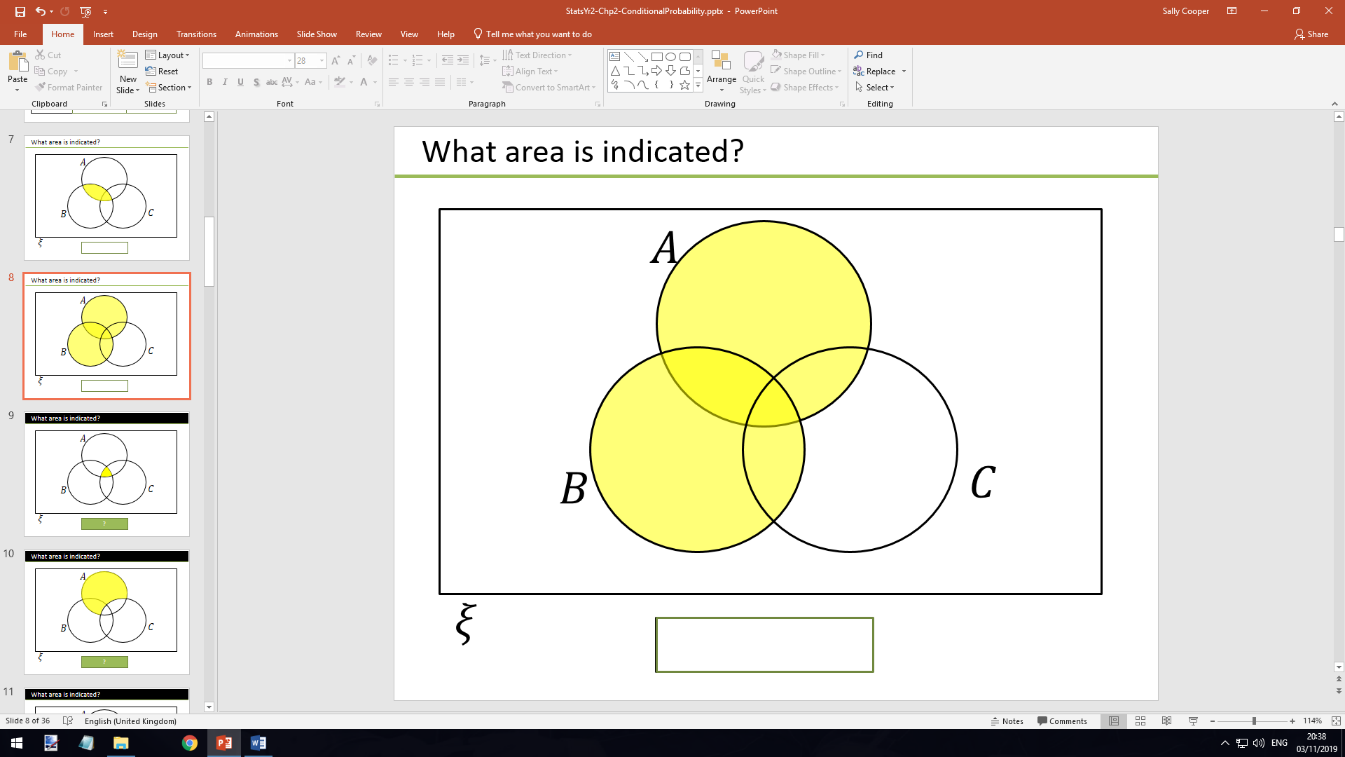 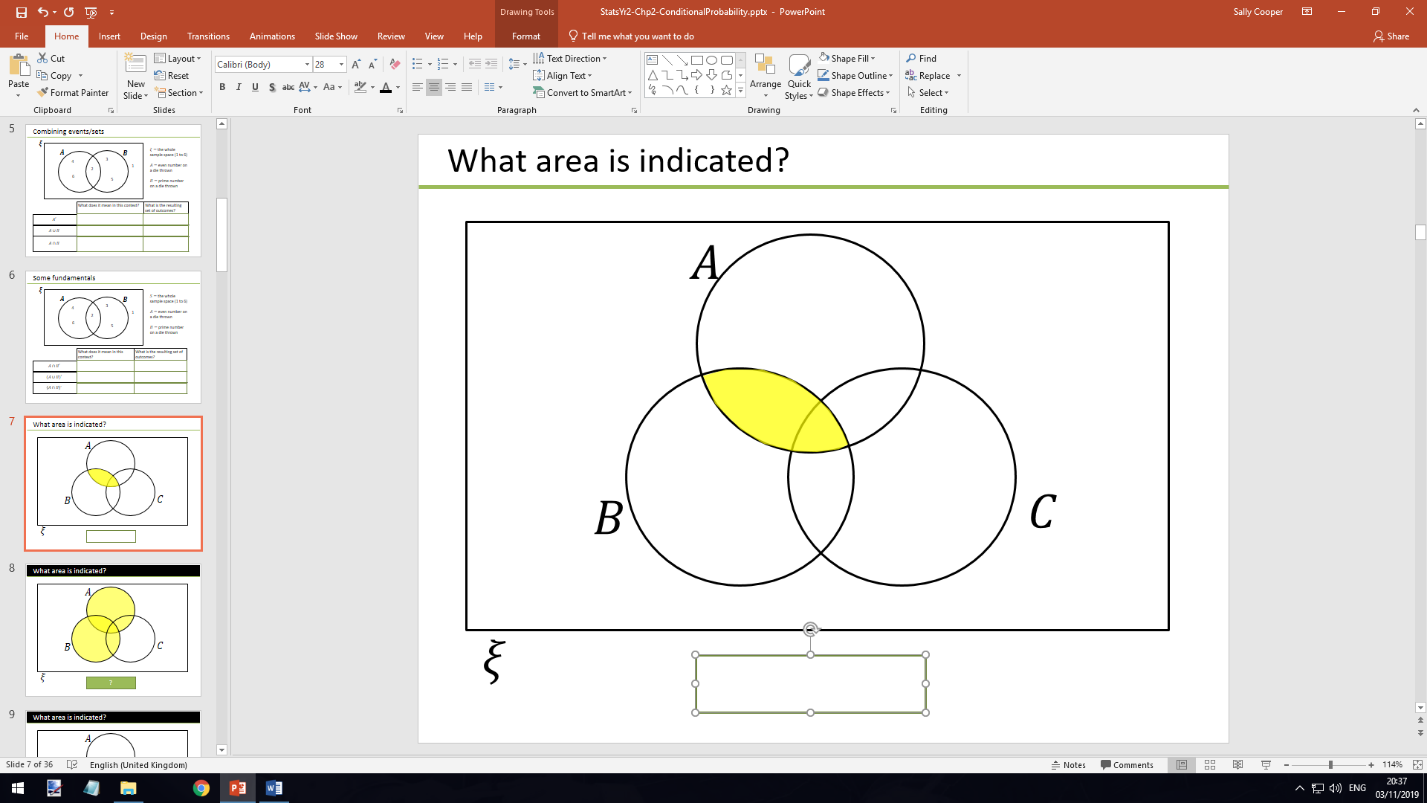 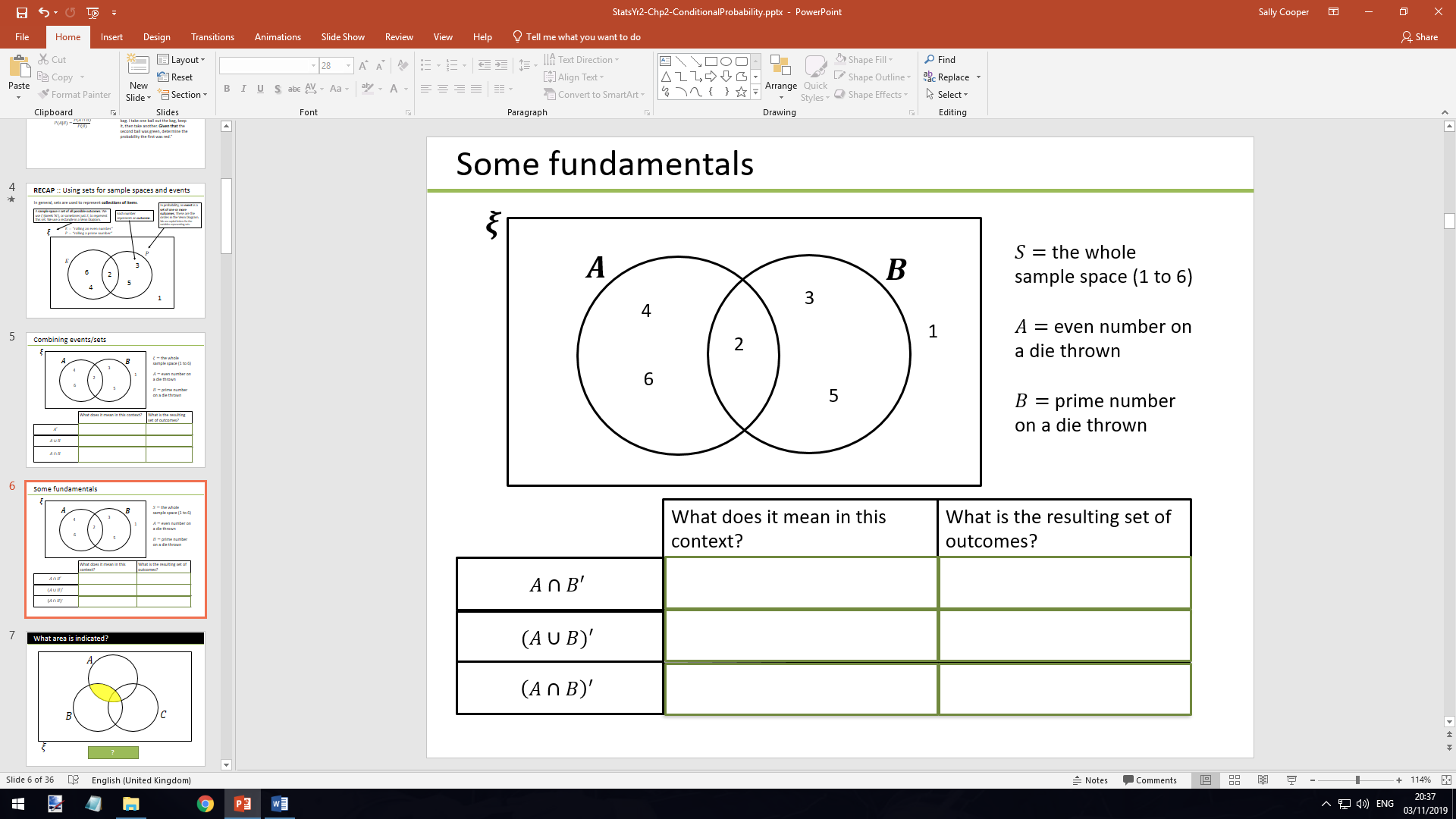 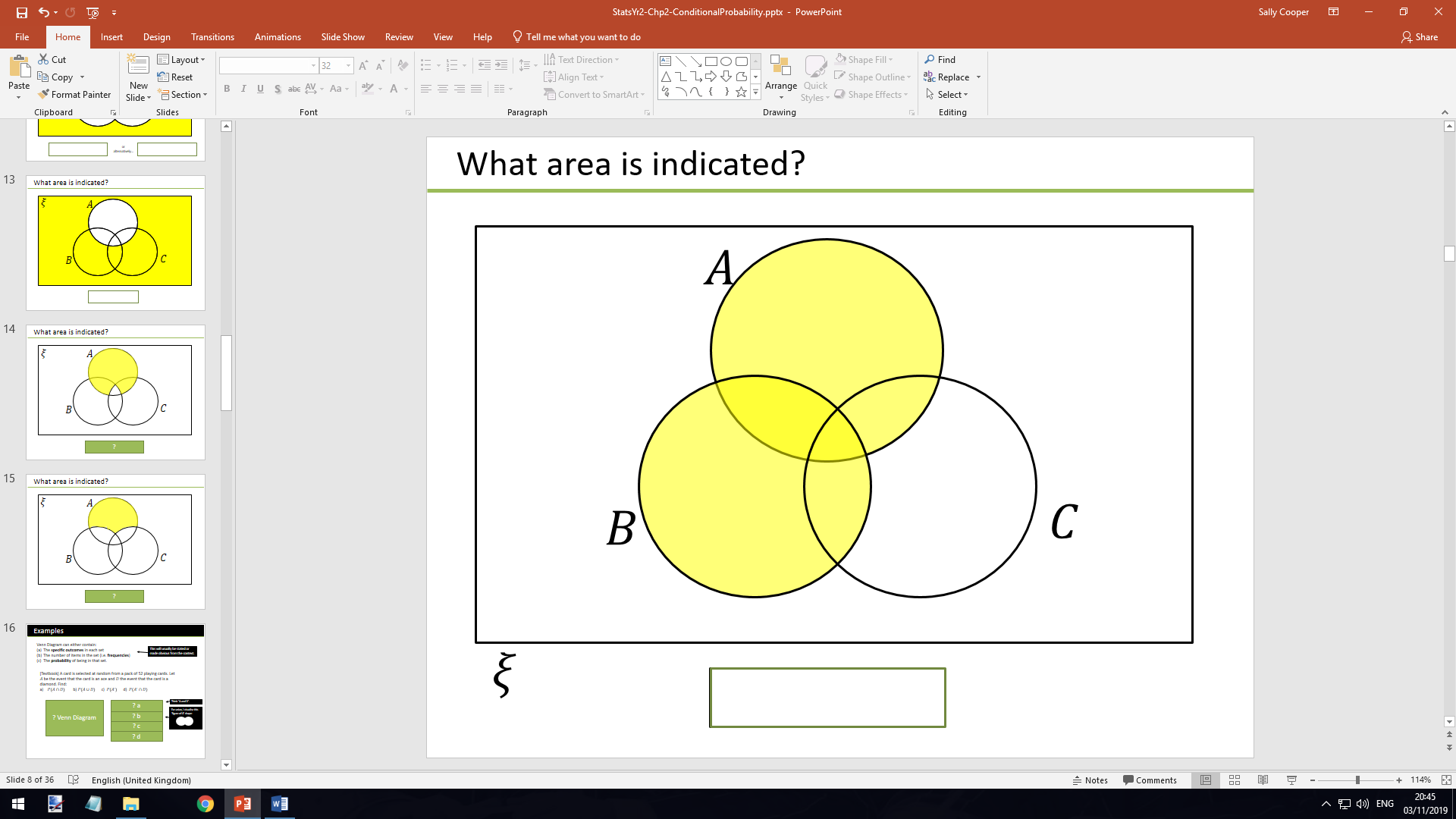 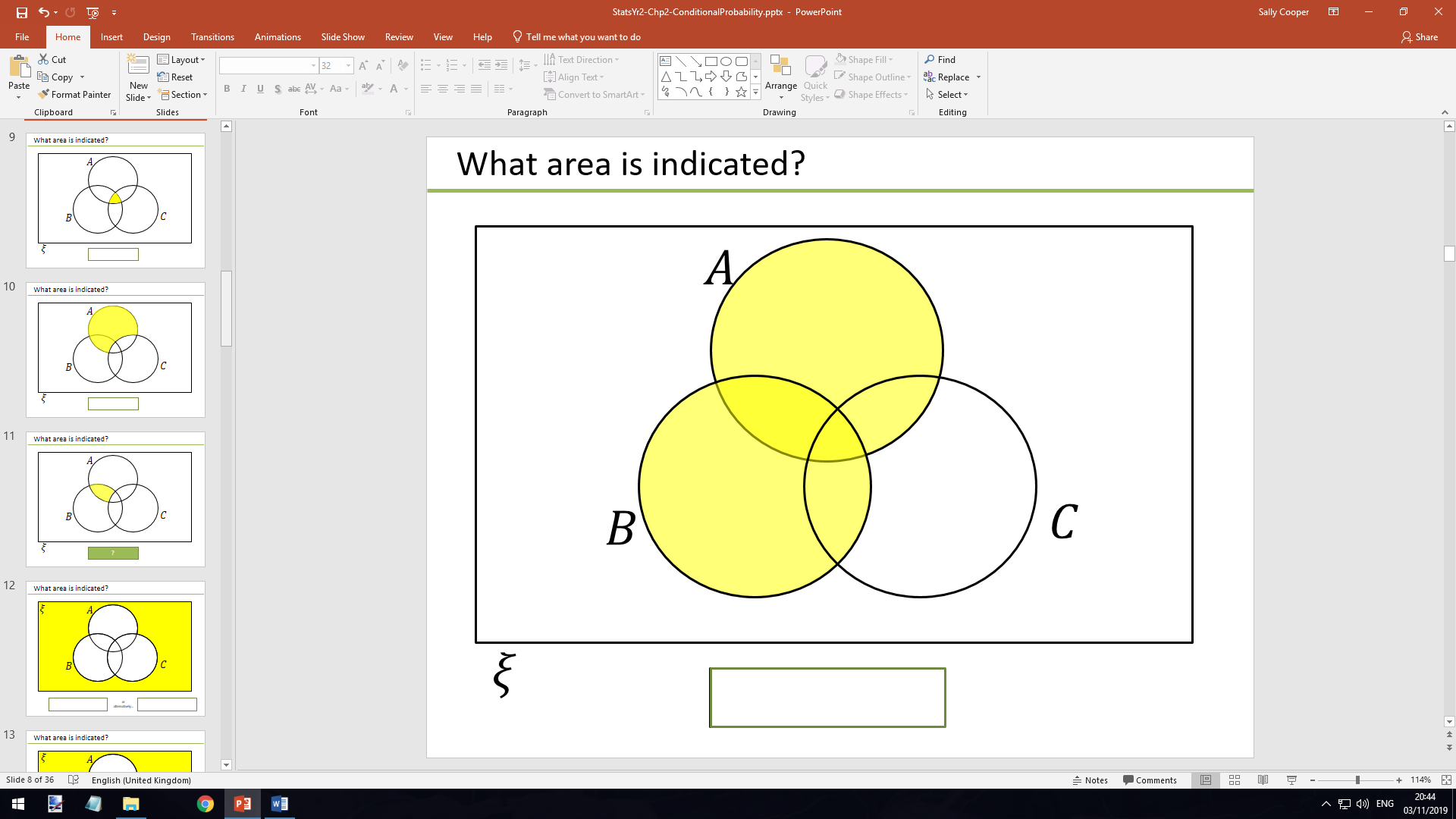 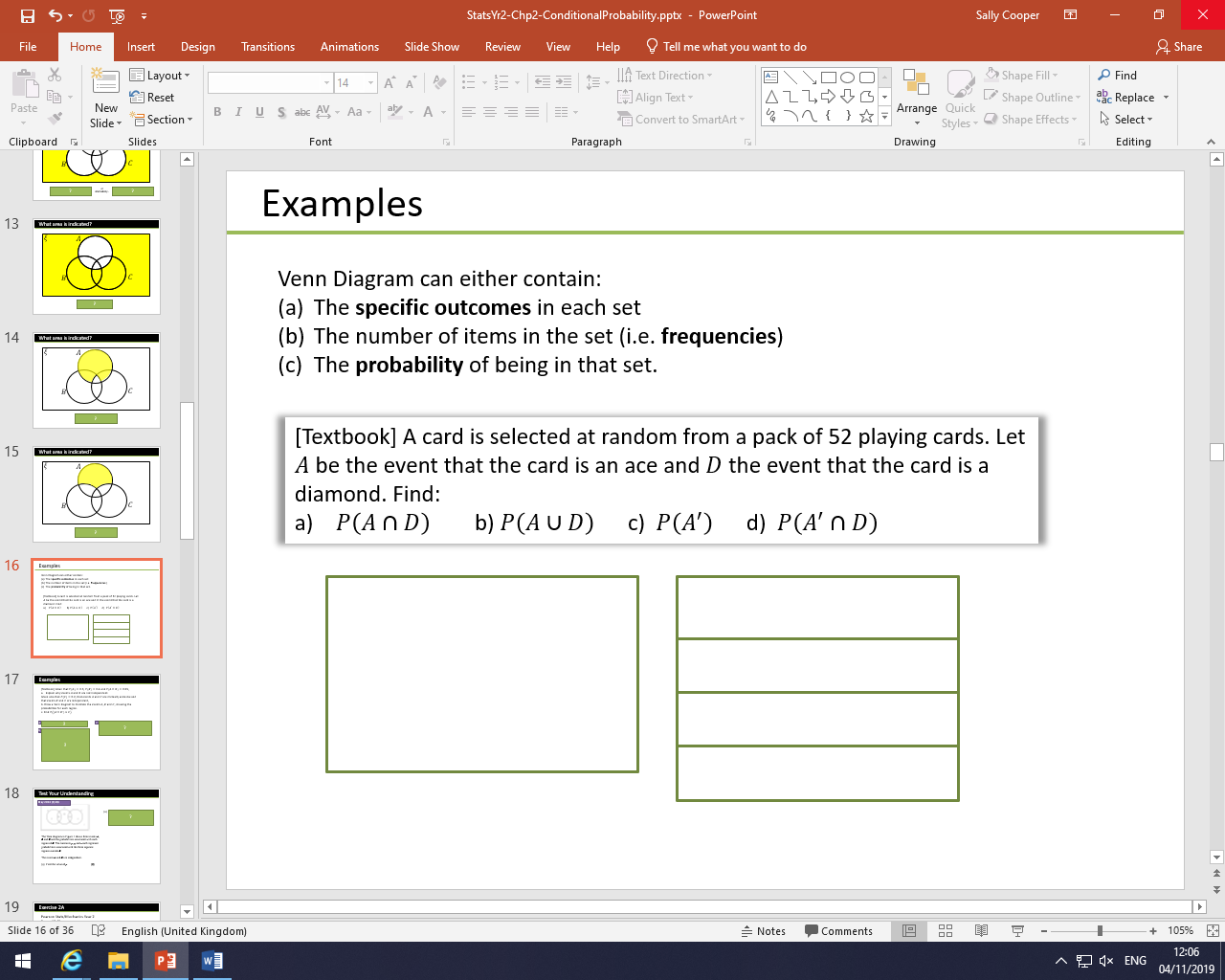 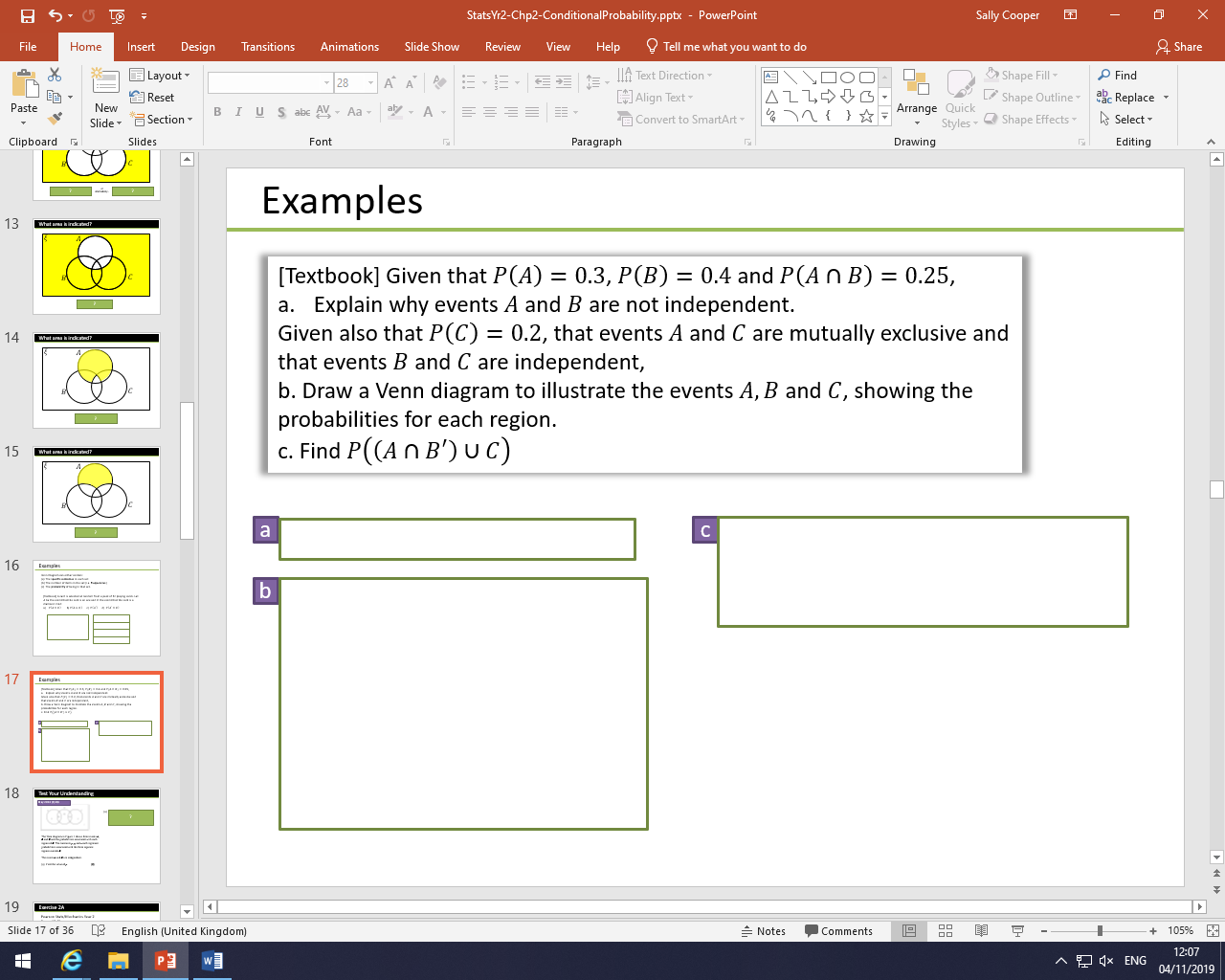 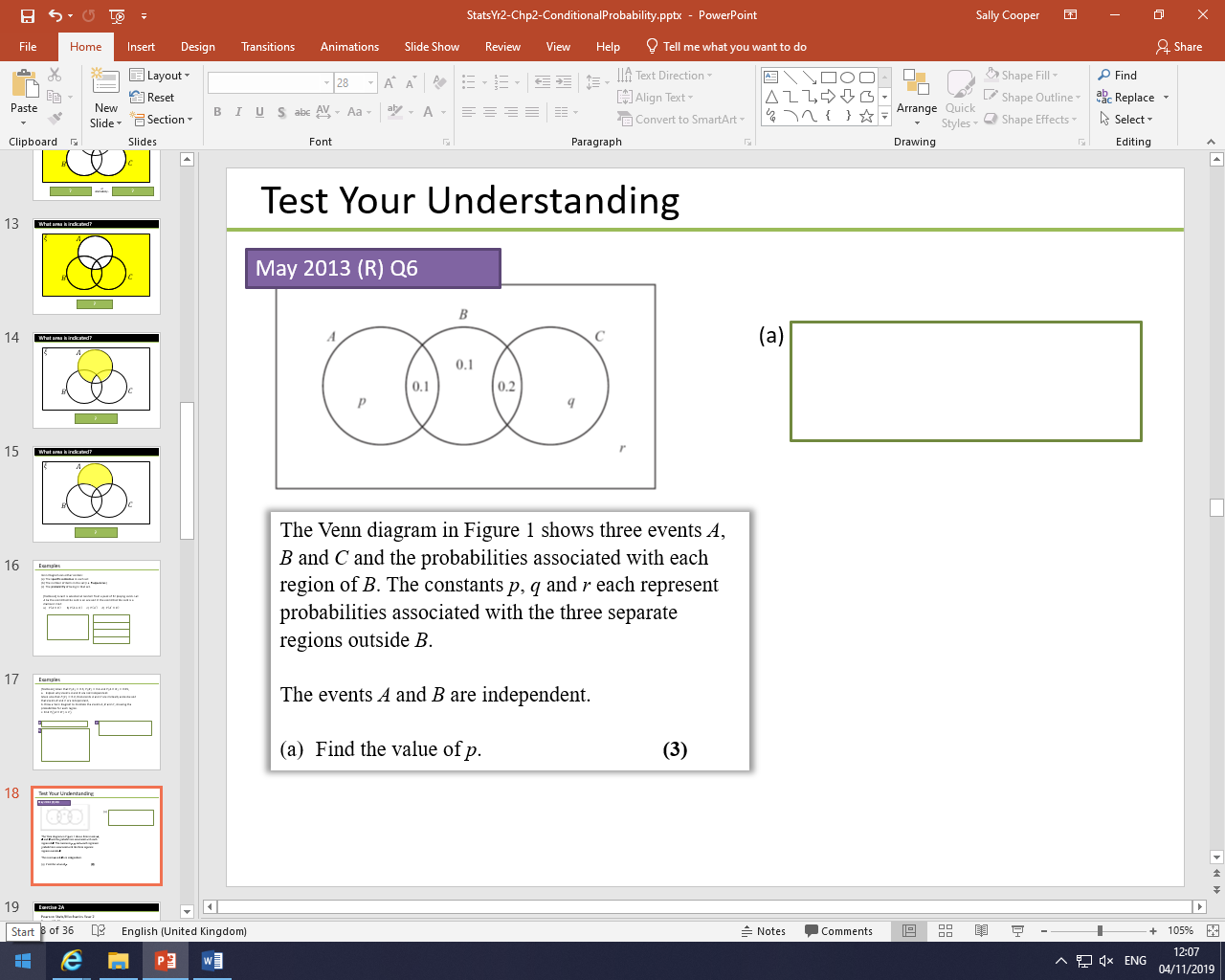 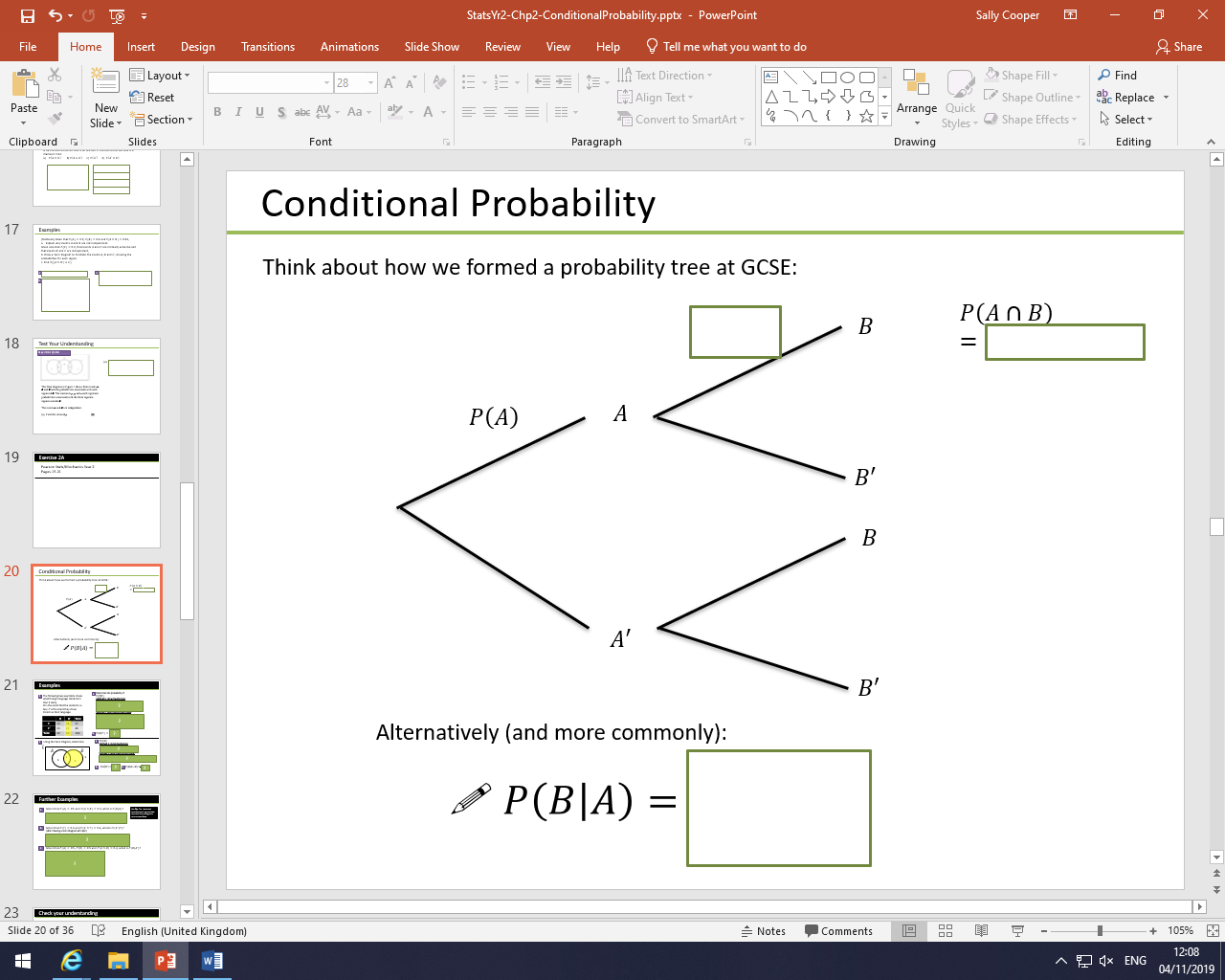 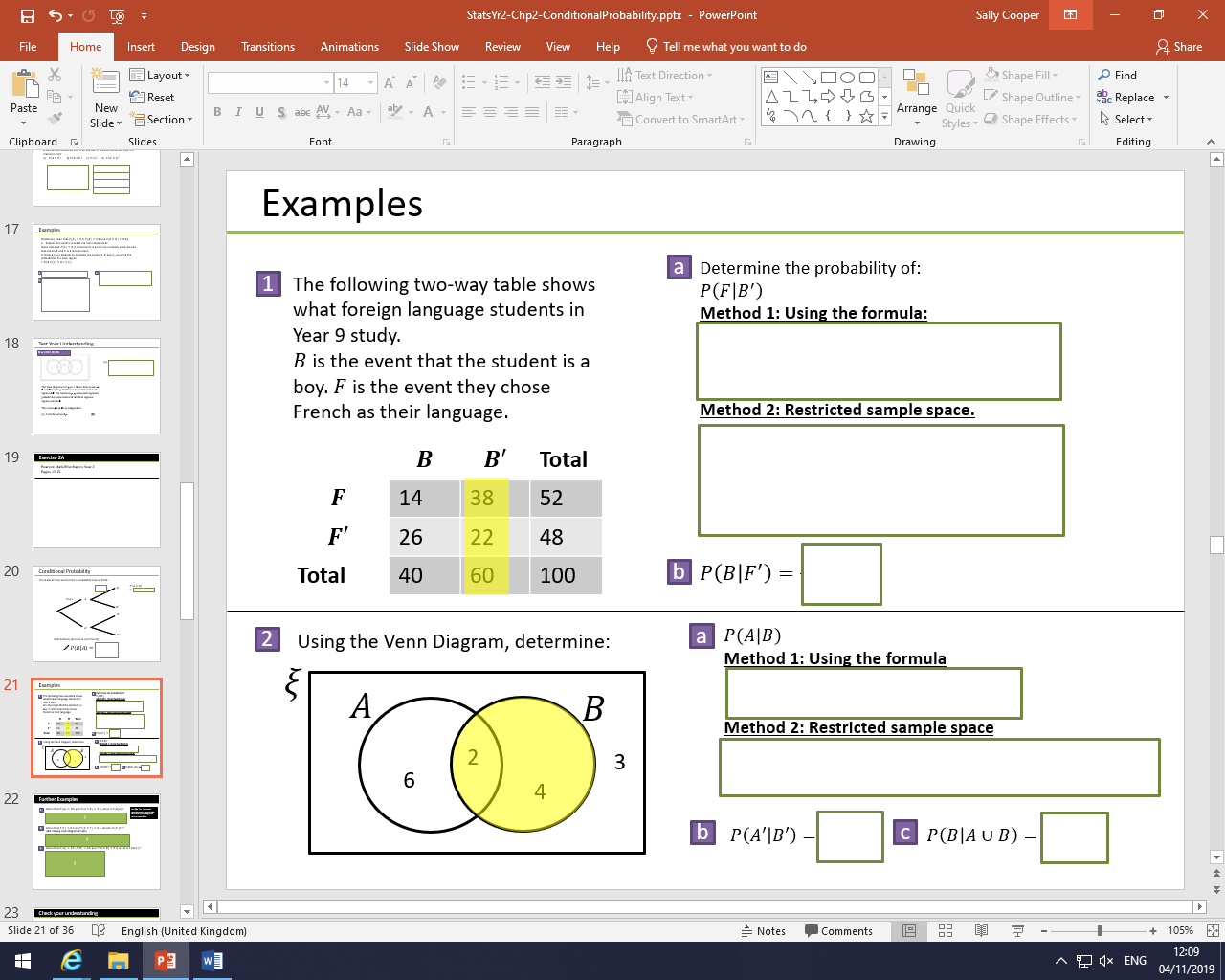 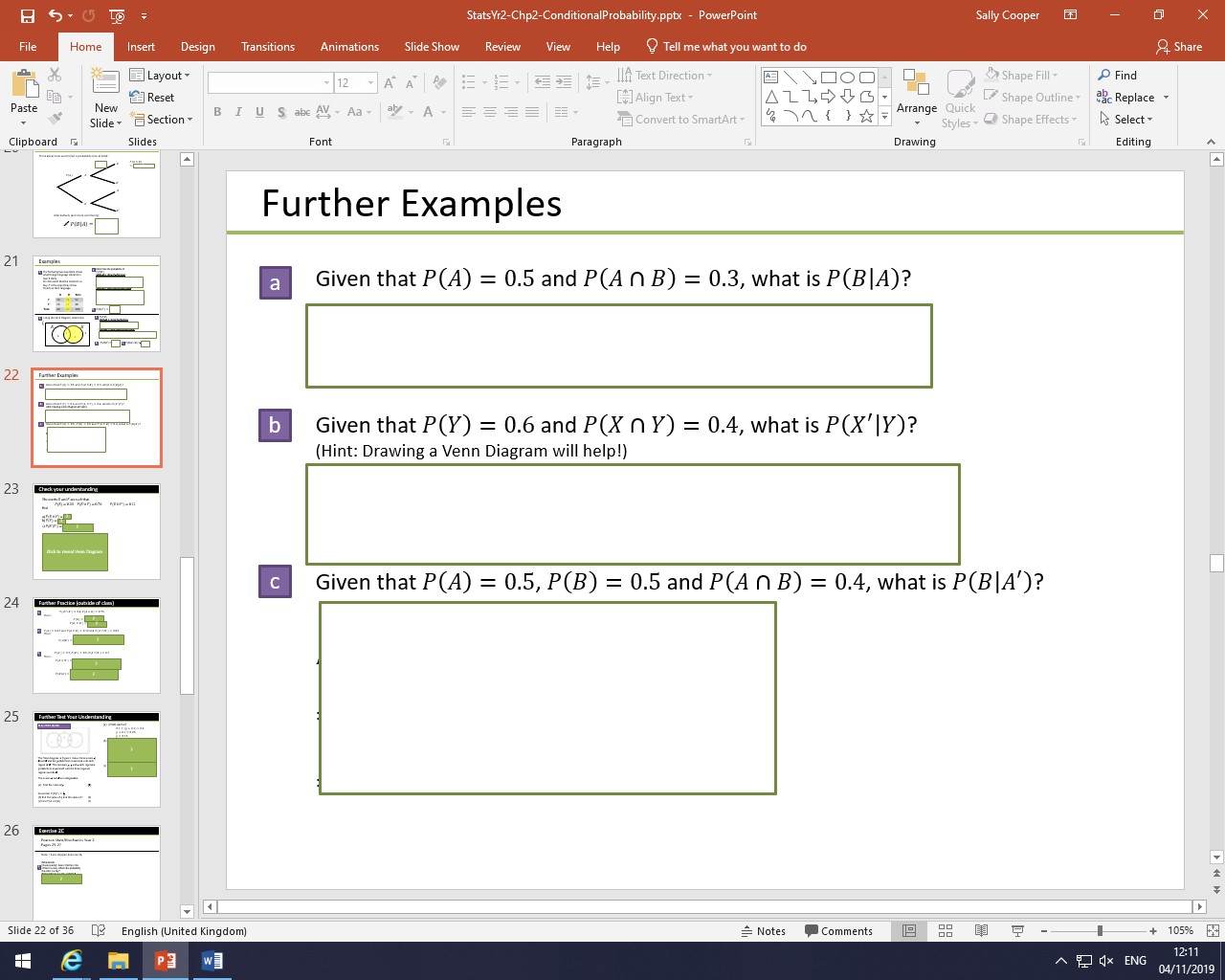 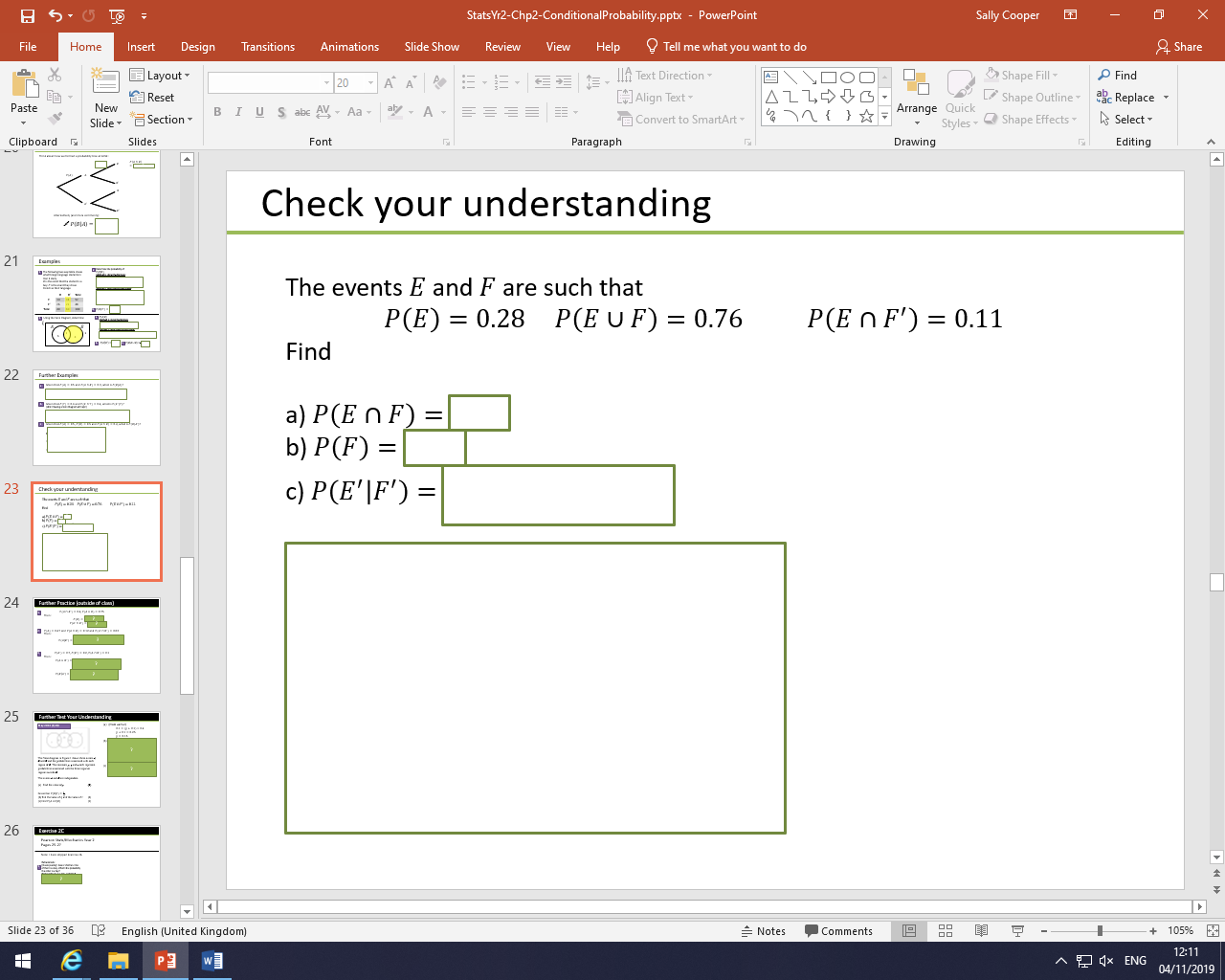 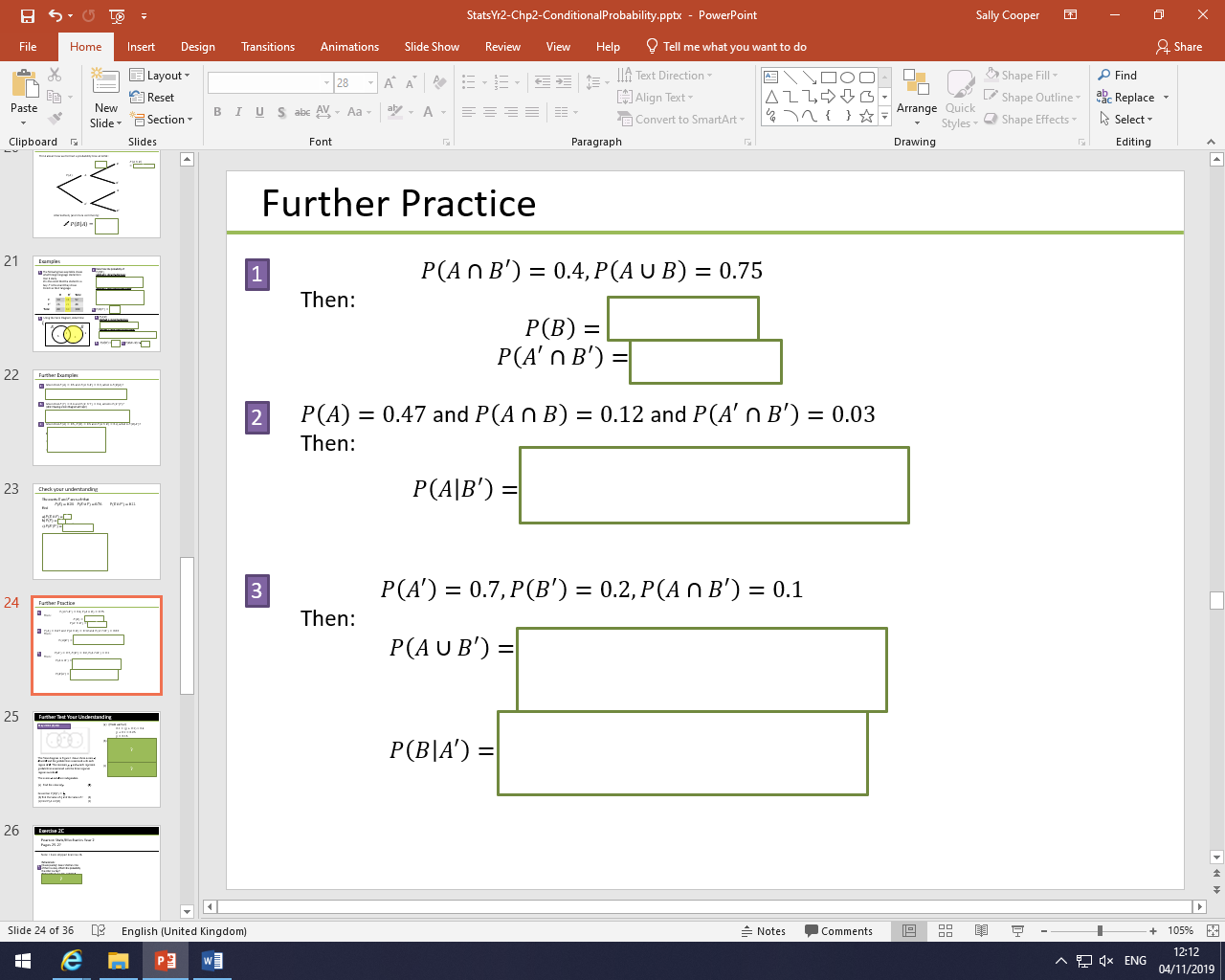 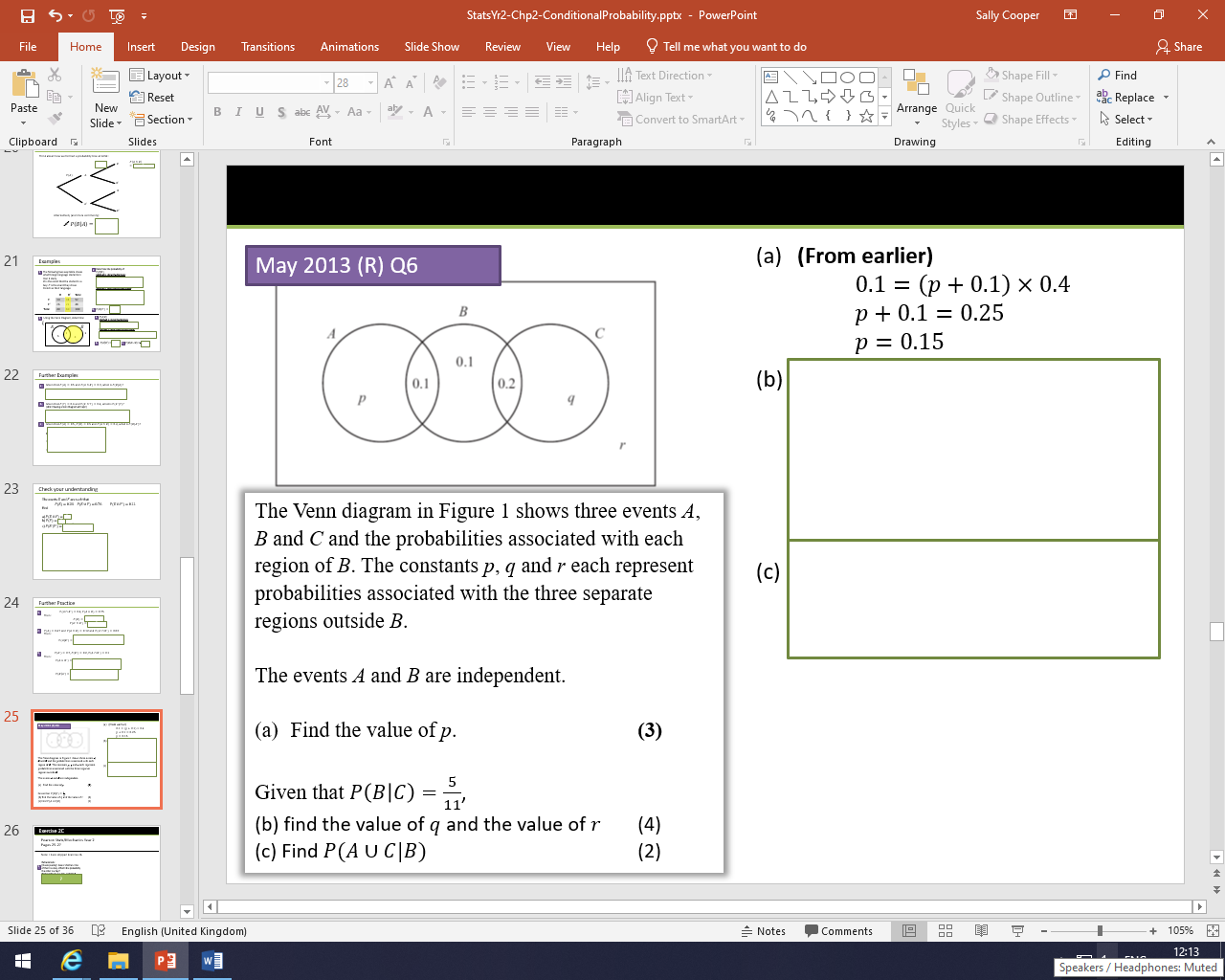 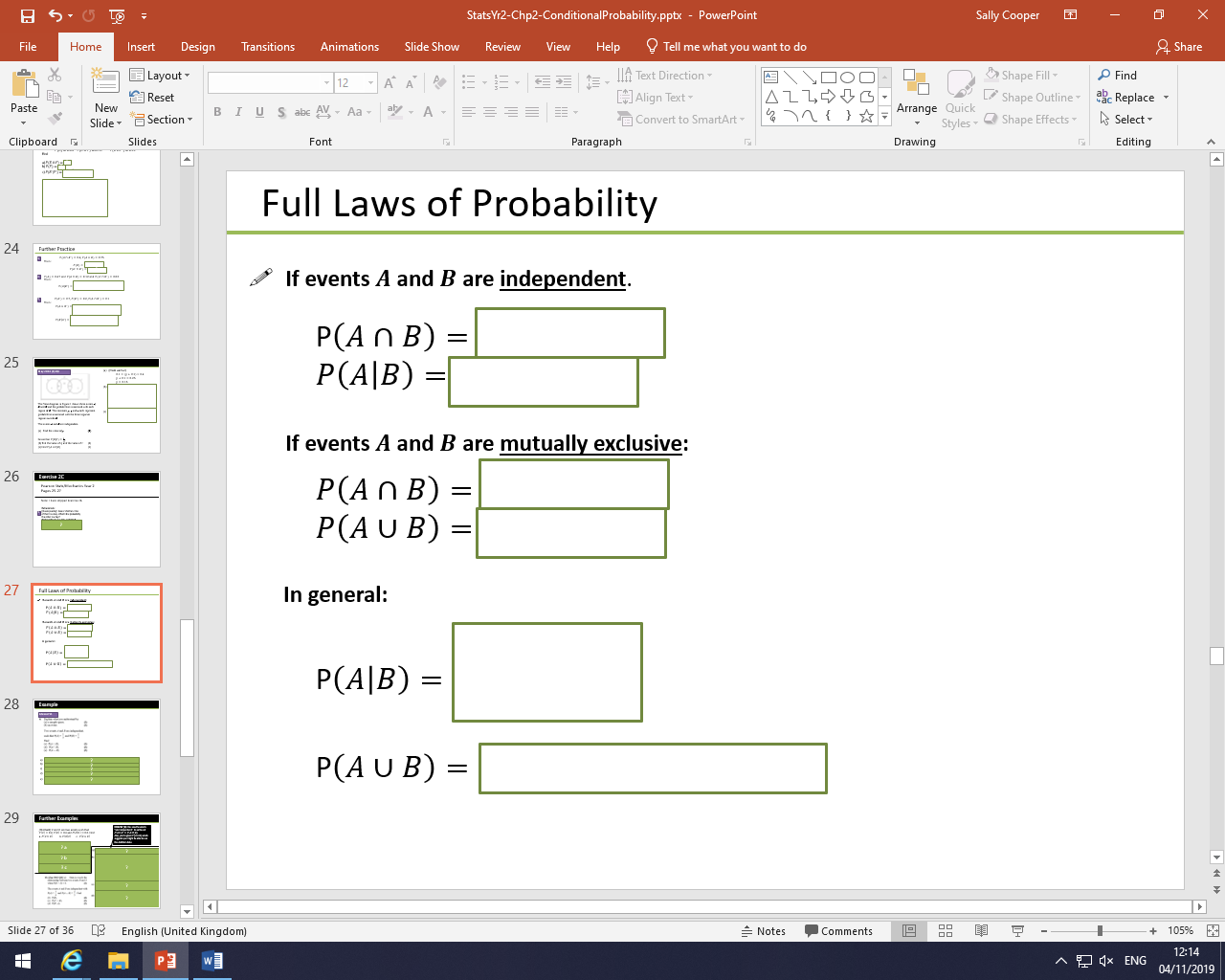 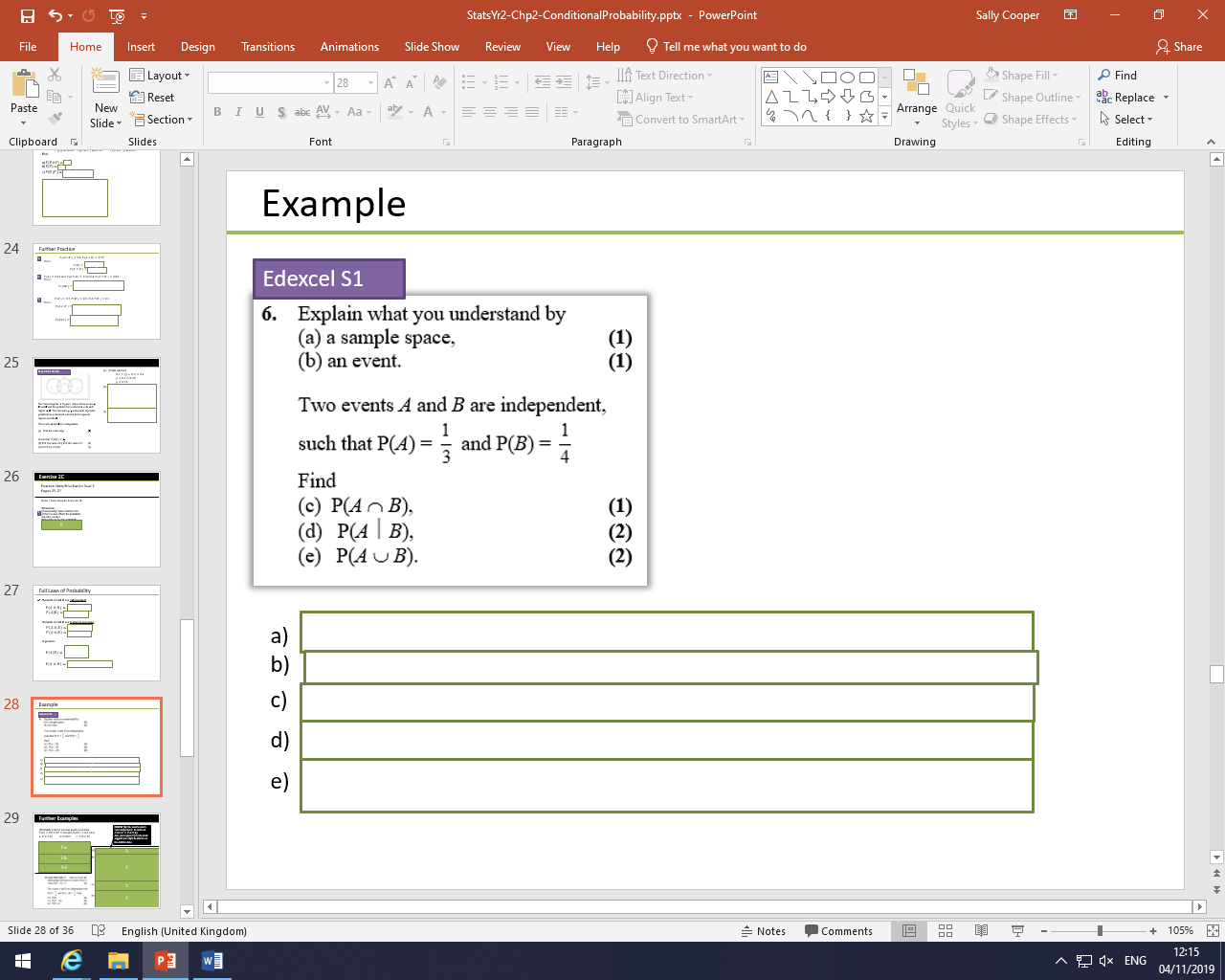 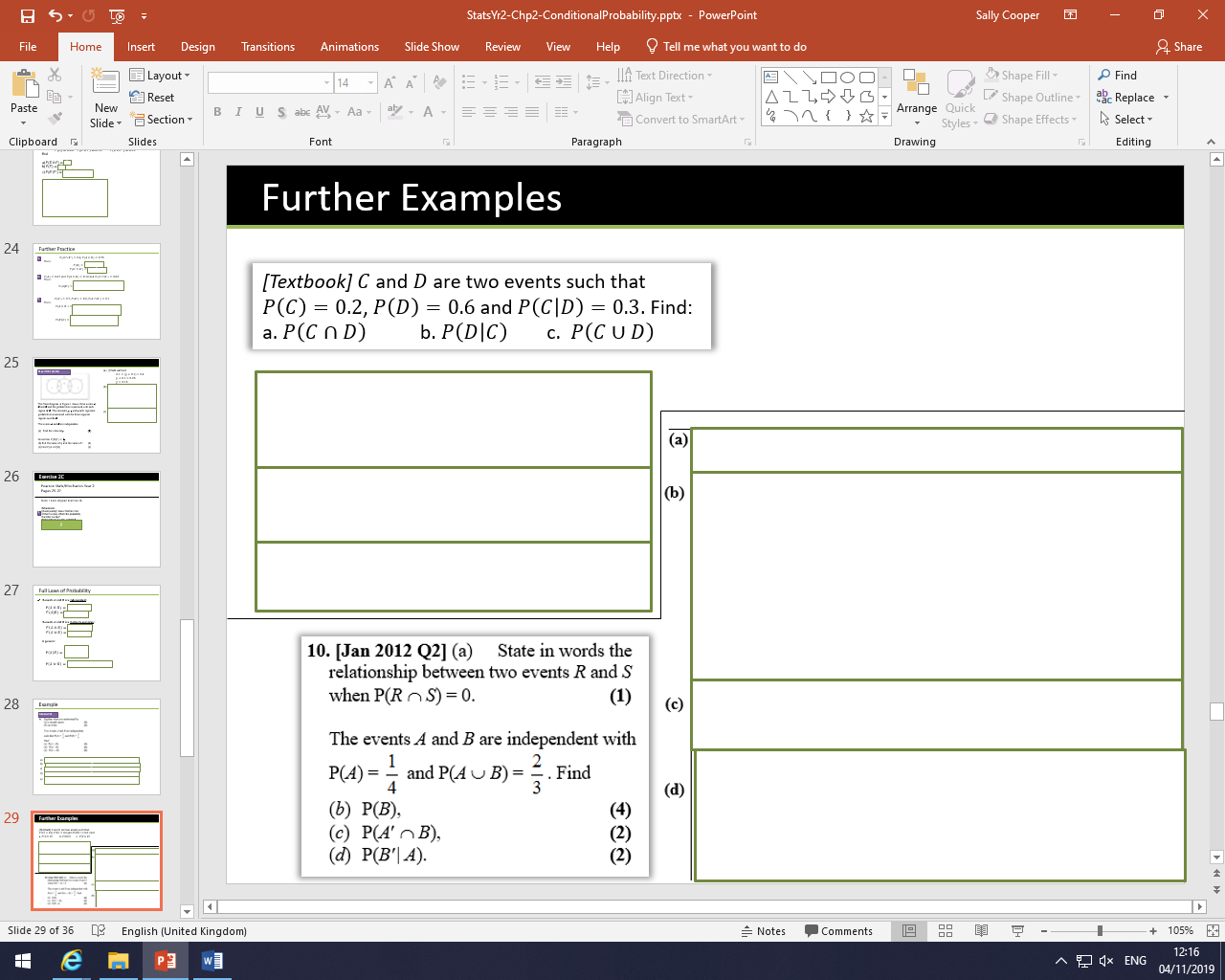 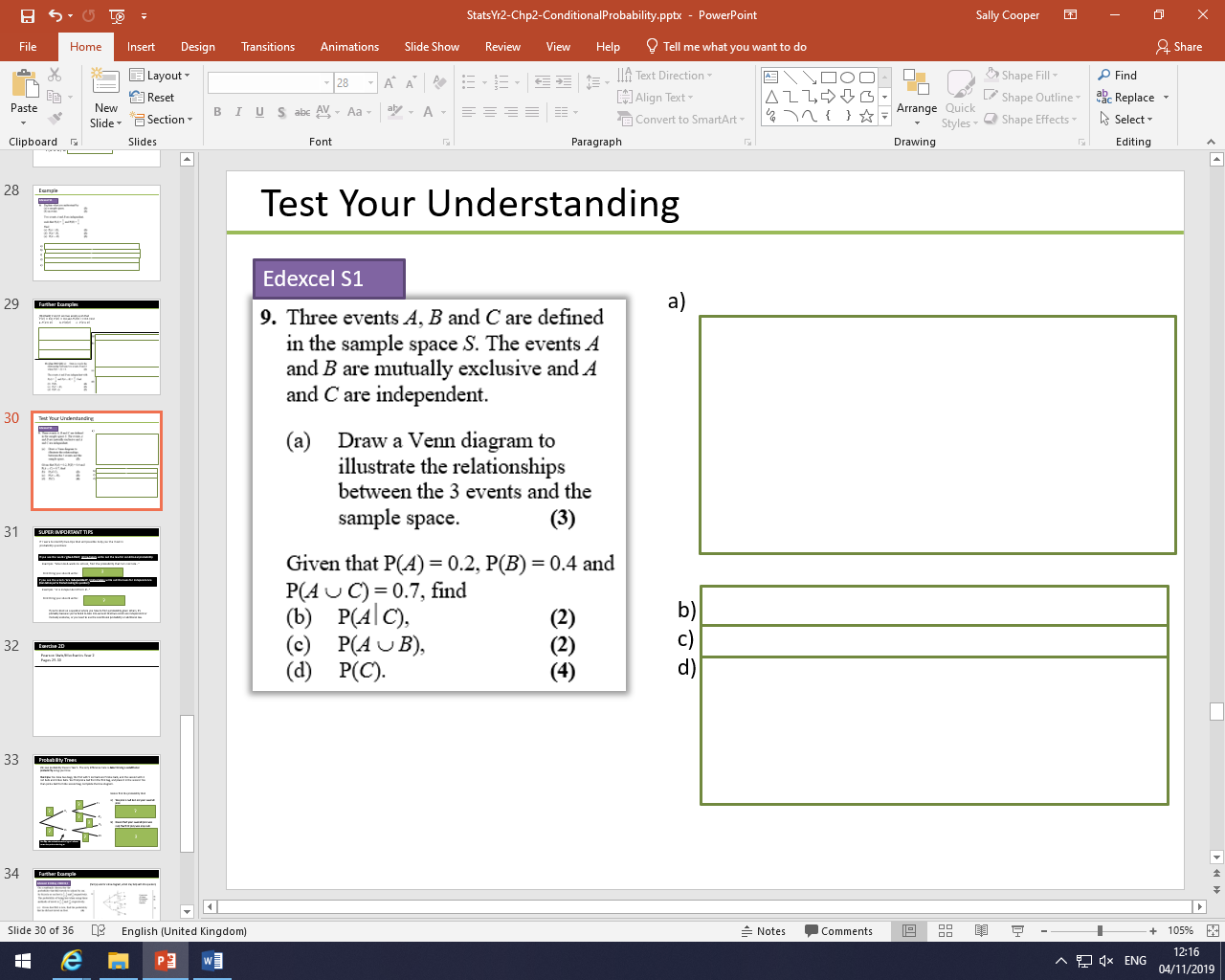 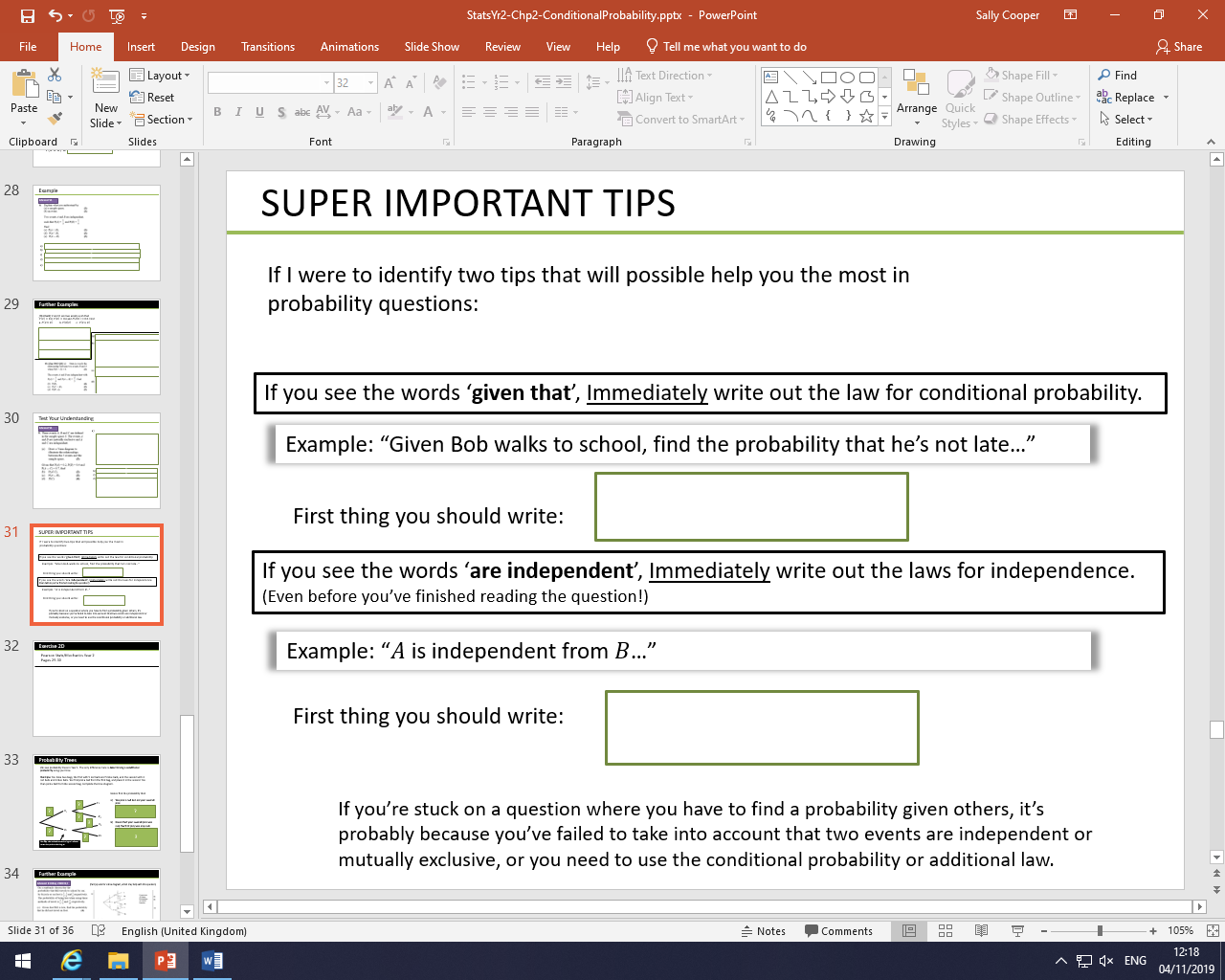 EXAMPLE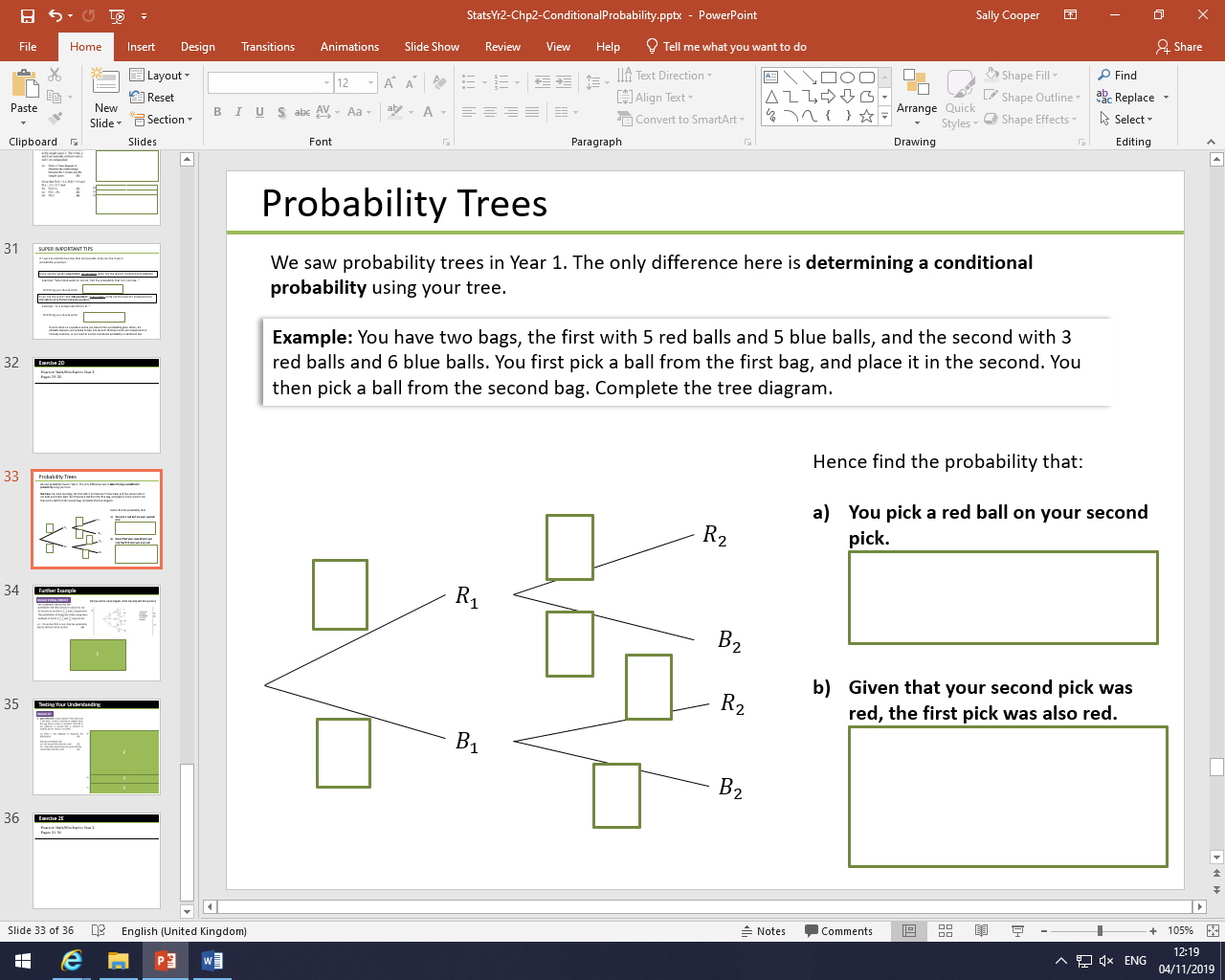 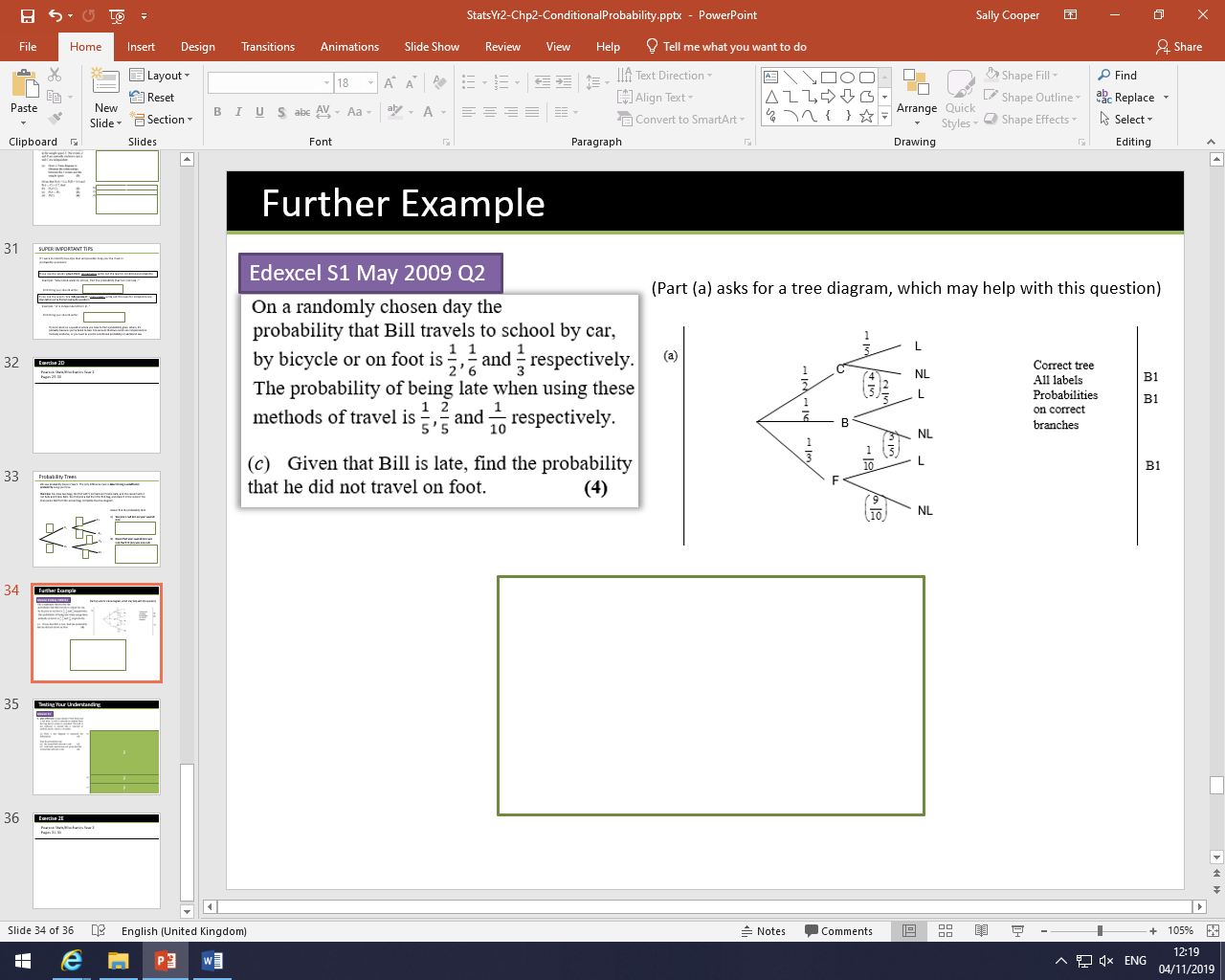 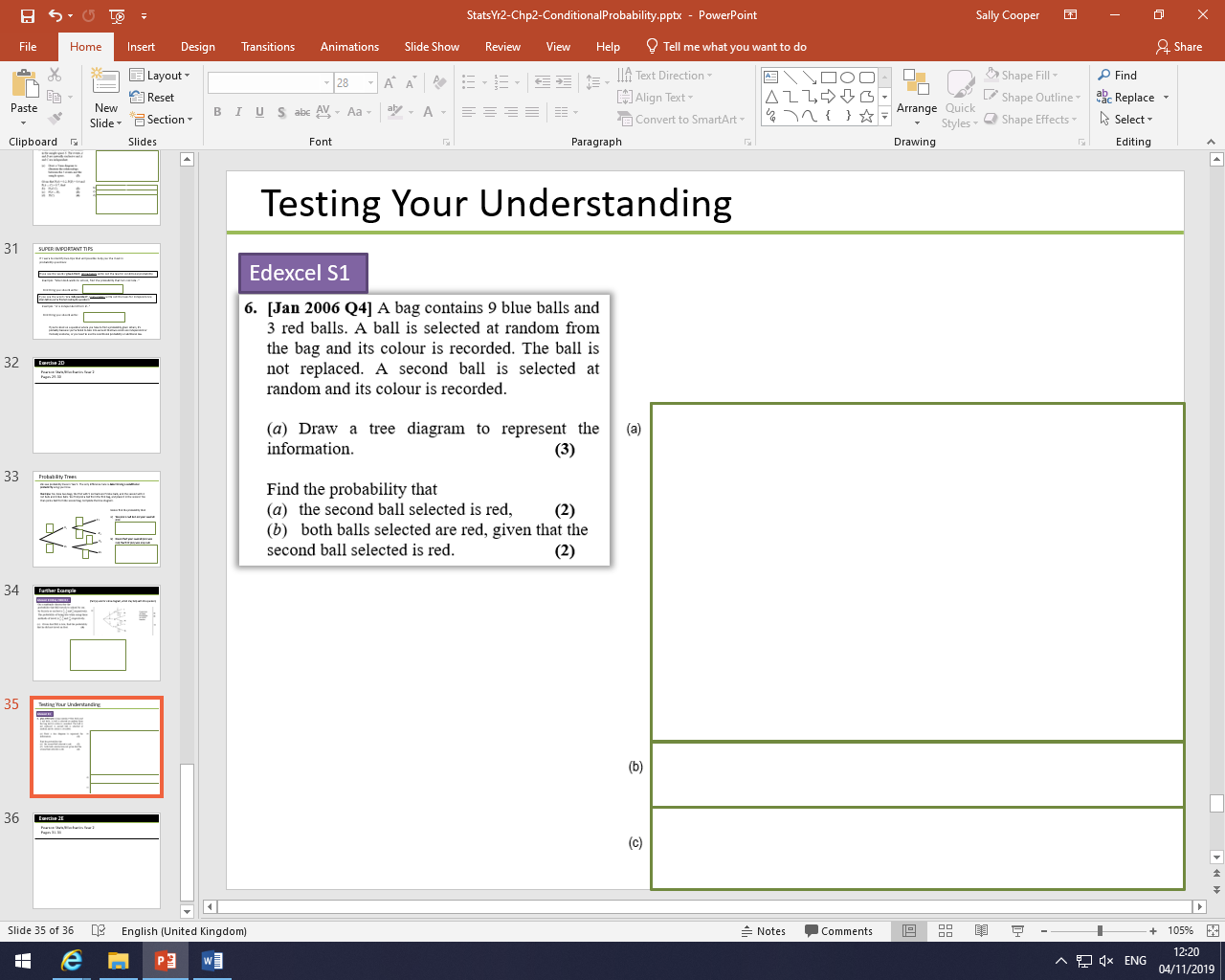 